                         บันทึกข้อความ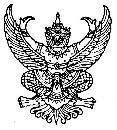 ส่วนราชการ    คณะวิทยาศาสตร์และเทคโนโลยี                  	  โทร.    0–75๘๔–๕๕๕3, IP Phone ๙๘๕๐, ๙๘๕๒  ที่                /               			            วันที่                                                               . เรื่อง    ขออนุญาตใช้ห้องประชุมคณะวิทยาศาสตร์และเทคโนโลยี                                                                 . เรียน    คณบดีคณะวิทยาศาสตร์และเทคโนโลยี       .  ข้าพเจ้า(ผู้ขอใช้บริการ)                                                   ตำแหน่ง                                            . สังกัด/คณะ 		 		   	 มีความประสงค์ขออนุญาตใช้ห้องประชุมคณะวิทยาศาสตร์และเทคโนโลยี มหาวิทยาลัยราชภัฏนครศรีธรรมราช ดังต่อไปนี้(  ) ห้องประชุม ๑ ขนาด ๑๐๐ ที่นั่ง			(  ) ห้องประชุม ๒ ขนาด ๒๐ ที่นั่ง(  ) ห้องประชุม KM ขนาด ๓๐ ที่นั่ง			(  ) ห้องประชุม ระบุ                 .            เพื่อใช้จัดกิจกรรม/โครงการ/งาน                                                                                                        .                                                                                                                                         .ระหว่างวันที่	                               ถึงวันที่	                                 ตั้งแต่เวลา                              .  มีจำนวนผู้เข้าร่วมประชุม/สัมมนา/กิจกรรม/โครงการ                          คน  จึงเรียนมาเพื่อโปรดพิจารณาอนุญาต                                                                            ลงชื่อ                                           .                                                                                             (                                    )ส่วนที่ 1 สำหรับเจ้าหน้าที่ผู้รับจองห้องประชุม.     สถานะห้องประชุม              (  ) ห้องว่างสามารถให้บริการได้         (  ) ห้องไม่ว่างไม่สามารถให้บริการได้ เนื่องจาก                                   .       ได้ตรวจสอบและเห็นควรโปรดพิจารณาอนุญาตให้ใช้ห้องประชุม           (  ) ห้องประชุม 1          (  ) ห้องประชุม 2          (  ) ห้องประชุม KM          (  ) ห้องประชุม ระบุ               .                                                ลงชื่อ                                        .ผู้รับจอง                                                                              (  นางสาวสุนิษา  นิติประพันธ์  ).                                                                      ตำแหน่ง   นักวิชาการคอมพิวเตอร์     .                                                          .ส่วนที่ 2 เสนอคณบดีพิจารณา        (  ) อนุญาตตามเสนอ        (  ) ไม่อนุญาต เนื่องจาก                                                                                                                   .          .                                                                                ลงชื่อ                                                .                                                                                   (                                           )                                                                            ตำแหน่ง                                           .                                                                                 วันที่       /                /          .